8-7 Der Hund im RestaurantEin Hund ist ins Restaurant gegangen.Er hat sich gesetzt und hat gebellt, "Herr Ober!"Der Herr Ober ist gekommen und hat gefragt, "Was möchten Sie?"Der Hund hat gebellt "Ein Blatt Papier".Der Hund hat die alte Rechnung gefressen.Der Hund wollte dem Herrn Ober ein Trinkgeld geben. Er hat ihm 50 Euro gegeben.Aber, der Ober hat zusammengerechnet und  hat gesagt, "Das Papier ist teuer, soll ich es 45 machen?.""Nein", hat der Hund gebellt, "Stimmt schon."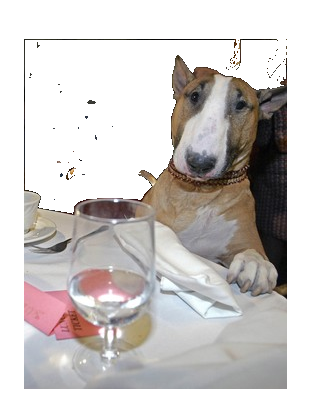 